от «11» сентября 2017г.                                                                                           № 1464Об утверждении формы реестра выявленных объектов самовольного строительства на территории МО «Город Мирный» и графикаосмотра территории МО «Город Мирный» по выявлению самовольного возведения построек (сооружений) на 2017г.В целях предотвращения самовольного строительства на территории МО «Город Мирный», на основании статьи 222 Гражданского кодекса Российской Федерации, положений Градостроительного и Земельного кодексов Российской Федерации, Федерального закона от 06.10.2003 № 131-ФЗ «Об общих принципах организации местного самоуправления в Российской Федерации», городская Администрация постановляет:Утвердить прилагаемые форму реестра выявленных объектов самовольного строительства на территории МО «Город Мирный» и график осмотра территории МО «Город Мирный» по выявлению самовольного возведения построек (сооружений) на 2017 г.Опубликовать настоящее Постановление в порядке, установленном Уставом МО «Город Мирный».Настоящее Постановление вступает в силу со дня его официального опубликования.Контроль исполнения настоящего Постановления оставляю за собой.И.о. Главы города                                                                                  С.Ю. МедведьУтвержден
Постановлением
городской Администрации
от «11» сентября 2017 года N1464РЕЕСТРвыявленных объектов самовольного строительства на территории МО «Город Мирный»Утвержден
Постановлением
городской Администрации
от «11» сентября 2017 года N1464 ГРАФИКосмотра территории МО «Город Мирный» по выявлению самовольного возведения построек (сооружений) на 2017 годАДМИНИСТРАЦИЯМУНИЦИПАЛЬНОГО ОБРАЗОВАНИЯ«Город Мирный»МИРНИНСКОГО РАЙОНАПОСТАНОВЛЕНИЕ 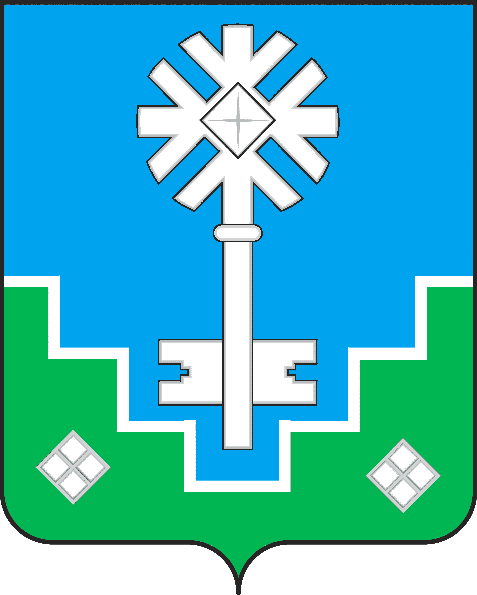 МИИРИНЭЙ  ОРОЙУОНУН«Мииринэй куорат»МУНИЦИПАЛЬНАЙ ТЭРИЛЛИИ ДЬАHАЛТАТАУУРААХ №ппДата выявления объекта самовольного строительстваНаименование объекта самовольного строительства с указанием адреса (адресного ориентира), местонахожденияКадастровый номер земельного участка (при наличии)Наименование территории (зоны), в пределах которой создана (но) (возведена (но))  самовольная (ое) постройка (сооружение)Дата предъявления искового заявления о сносе в судРезультат рассмотренияДата возбуждения исполнительного производстваРезультат исполнения№НаименованиеСентябрьСентябрьСентябрьОктябрьОктябрьОктябрьОктябрьНоябрьНоябрьНоябрьНоябрьНоябрьДекабрьДекабрьДекабрьДекабрь№Наименование1320274111825181522296132027Квартал ХIX (ш. 50 лет Октября – ул. Аммосова – ул. Индустриальная – Лог «Безымянный»)Квартал ХIX (ш. 50 лет Октября – ул. Аммосова – ул. Индустриальная – Лог «Безымянный»)Квартал ХIX (ш. 50 лет Октября – ул. Аммосова – ул. Индустриальная – Лог «Безымянный»)Квартал ХIX (ш. 50 лет Октября – ул. Аммосова – ул. Индустриальная – Лог «Безымянный»)Квартал ХIX (ш. 50 лет Октября – ул. Аммосова – ул. Индустриальная – Лог «Безымянный»)Квартал ХIX (ш. 50 лет Октября – ул. Аммосова – ул. Индустриальная – Лог «Безымянный»)Квартал ХIX (ш. 50 лет Октября – ул. Аммосова – ул. Индустриальная – Лог «Безымянный»)Квартал ХIX (ш. 50 лет Октября – ул. Аммосова – ул. Индустриальная – Лог «Безымянный»)Квартал ХIX (ш. 50 лет Октября – ул. Аммосова – ул. Индустриальная – Лог «Безымянный»)Квартал ХIX (ш. 50 лет Октября – ул. Аммосова – ул. Индустриальная – Лог «Безымянный»)Квартал ХIX (ш. 50 лет Октября – ул. Аммосова – ул. Индустриальная – Лог «Безымянный»)Квартал ХIX (ш. 50 лет Октября – ул. Аммосова – ул. Индустриальная – Лог «Безымянный»)Квартал ХIX (ш. 50 лет Октября – ул. Аммосова – ул. Индустриальная – Лог «Безымянный»)Квартал ХIX (ш. 50 лет Октября – ул. Аммосова – ул. Индустриальная – Лог «Безымянный»)Квартал ХIX (ш. 50 лет Октября – ул. Аммосова – ул. Индустриальная – Лог «Безымянный»)Квартал ХIX (ш. 50 лет Октября – ул. Аммосова – ул. Индустриальная – Лог «Безымянный»)Квартал ХIX (ш. 50 лет Октября – ул. Аммосова – ул. Индустриальная – Лог «Безымянный»)Квартал ХIX (ш. 50 лет Октября – ул. Аммосова – ул. Индустриальная – Лог «Безымянный»)1У. Гагарина2ул. Аммосова3ул. Некрасова4ул. Бабушкина5ул. Титова6ул. П. Лумумбы7пер. Маяковского8ул. Комсомольская9ул. С.Лазо10ул. Курченко11пер. 1-й Пионерский12пер. 2-й Пионерский13ул. Фрунзе14ул. Индустриальная15ул. ПервомайскаяКвартал VII (ул. 40 лет Октября – ш. Кирова – пр-кт Ленинградский)Квартал VII (ул. 40 лет Октября – ш. Кирова – пр-кт Ленинградский)Квартал VII (ул. 40 лет Октября – ш. Кирова – пр-кт Ленинградский)Квартал VII (ул. 40 лет Октября – ш. Кирова – пр-кт Ленинградский)Квартал VII (ул. 40 лет Октября – ш. Кирова – пр-кт Ленинградский)Квартал VII (ул. 40 лет Октября – ш. Кирова – пр-кт Ленинградский)Квартал VII (ул. 40 лет Октября – ш. Кирова – пр-кт Ленинградский)Квартал VII (ул. 40 лет Октября – ш. Кирова – пр-кт Ленинградский)Квартал VII (ул. 40 лет Октября – ш. Кирова – пр-кт Ленинградский)Квартал VII (ул. 40 лет Октября – ш. Кирова – пр-кт Ленинградский)Квартал VII (ул. 40 лет Октября – ш. Кирова – пр-кт Ленинградский)Квартал VII (ул. 40 лет Октября – ш. Кирова – пр-кт Ленинградский)Квартал VII (ул. 40 лет Октября – ш. Кирова – пр-кт Ленинградский)Квартал VII (ул. 40 лет Октября – ш. Кирова – пр-кт Ленинградский)Квартал VII (ул. 40 лет Октября – ш. Кирова – пр-кт Ленинградский)Квартал VII (ул. 40 лет Октября – ш. Кирова – пр-кт Ленинградский)Квартал VII (ул. 40 лет Октября – ш. Кирова – пр-кт Ленинградский)Квартал VII (ул. 40 лет Октября – ш. Кирова – пр-кт Ленинградский)16ул. 40 лет Октября17ш. Кирова18ул. Комсомольская19пр-кт ЛенинградскийАэропортАэропортАэропортАэропортАэропортАэропортАэропортАэропортАэропортАэропортАэропортАэропортАэропортАэропортАэропортАэропортАэропортАэропорт20ул. Логовая21ул. П.Алексеева22ул. Ручейная23ул. КосмонавтовКвартал IX  (ул. Комсомольская – ул. Аммосова – ул. Московская – ул. Ойунского)Квартал IX  (ул. Комсомольская – ул. Аммосова – ул. Московская – ул. Ойунского)Квартал IX  (ул. Комсомольская – ул. Аммосова – ул. Московская – ул. Ойунского)Квартал IX  (ул. Комсомольская – ул. Аммосова – ул. Московская – ул. Ойунского)Квартал IX  (ул. Комсомольская – ул. Аммосова – ул. Московская – ул. Ойунского)Квартал IX  (ул. Комсомольская – ул. Аммосова – ул. Московская – ул. Ойунского)Квартал IX  (ул. Комсомольская – ул. Аммосова – ул. Московская – ул. Ойунского)Квартал IX  (ул. Комсомольская – ул. Аммосова – ул. Московская – ул. Ойунского)Квартал IX  (ул. Комсомольская – ул. Аммосова – ул. Московская – ул. Ойунского)Квартал IX  (ул. Комсомольская – ул. Аммосова – ул. Московская – ул. Ойунского)Квартал IX  (ул. Комсомольская – ул. Аммосова – ул. Московская – ул. Ойунского)Квартал IX  (ул. Комсомольская – ул. Аммосова – ул. Московская – ул. Ойунского)Квартал IX  (ул. Комсомольская – ул. Аммосова – ул. Московская – ул. Ойунского)Квартал IX  (ул. Комсомольская – ул. Аммосова – ул. Московская – ул. Ойунского)Квартал IX  (ул. Комсомольская – ул. Аммосова – ул. Московская – ул. Ойунского)Квартал IX  (ул. Комсомольская – ул. Аммосова – ул. Московская – ул. Ойунского)Квартал IX  (ул. Комсомольская – ул. Аммосова – ул. Московская – ул. Ойунского)Квартал IX  (ул. Комсомольская – ул. Аммосова – ул. Московская – ул. Ойунского)24ул. Комсомольская25ул. Аммосова26ул. Московская27ул. ОйунскогоКвартал XI  (пр-кт Ленинградский – ул. Комсомольская – ш. Кирова – ул. Московская)Квартал XI  (пр-кт Ленинградский – ул. Комсомольская – ш. Кирова – ул. Московская)Квартал XI  (пр-кт Ленинградский – ул. Комсомольская – ш. Кирова – ул. Московская)Квартал XI  (пр-кт Ленинградский – ул. Комсомольская – ш. Кирова – ул. Московская)Квартал XI  (пр-кт Ленинградский – ул. Комсомольская – ш. Кирова – ул. Московская)Квартал XI  (пр-кт Ленинградский – ул. Комсомольская – ш. Кирова – ул. Московская)Квартал XI  (пр-кт Ленинградский – ул. Комсомольская – ш. Кирова – ул. Московская)Квартал XI  (пр-кт Ленинградский – ул. Комсомольская – ш. Кирова – ул. Московская)Квартал XI  (пр-кт Ленинградский – ул. Комсомольская – ш. Кирова – ул. Московская)Квартал XI  (пр-кт Ленинградский – ул. Комсомольская – ш. Кирова – ул. Московская)Квартал XI  (пр-кт Ленинградский – ул. Комсомольская – ш. Кирова – ул. Московская)Квартал XI  (пр-кт Ленинградский – ул. Комсомольская – ш. Кирова – ул. Московская)Квартал XI  (пр-кт Ленинградский – ул. Комсомольская – ш. Кирова – ул. Московская)Квартал XI  (пр-кт Ленинградский – ул. Комсомольская – ш. Кирова – ул. Московская)Квартал XI  (пр-кт Ленинградский – ул. Комсомольская – ш. Кирова – ул. Московская)Квартал XI  (пр-кт Ленинградский – ул. Комсомольская – ш. Кирова – ул. Московская)Квартал XI  (пр-кт Ленинградский – ул. Комсомольская – ш. Кирова – ул. Московская)Квартал XI  (пр-кт Ленинградский – ул. Комсомольская – ш. Кирова – ул. Московская)28пр-кт Ленинградский29ул. Комсомольская30ш. Кирова31ул. МосковскаяКвартал XIII  (пр-кт Ленинградский – ул. Комсомольская – ш. Кирова – ул. Московская)Квартал XIII  (пр-кт Ленинградский – ул. Комсомольская – ш. Кирова – ул. Московская)Квартал XIII  (пр-кт Ленинградский – ул. Комсомольская – ш. Кирова – ул. Московская)Квартал XIII  (пр-кт Ленинградский – ул. Комсомольская – ш. Кирова – ул. Московская)Квартал XIII  (пр-кт Ленинградский – ул. Комсомольская – ш. Кирова – ул. Московская)Квартал XIII  (пр-кт Ленинградский – ул. Комсомольская – ш. Кирова – ул. Московская)Квартал XIII  (пр-кт Ленинградский – ул. Комсомольская – ш. Кирова – ул. Московская)Квартал XIII  (пр-кт Ленинградский – ул. Комсомольская – ш. Кирова – ул. Московская)Квартал XIII  (пр-кт Ленинградский – ул. Комсомольская – ш. Кирова – ул. Московская)Квартал XIII  (пр-кт Ленинградский – ул. Комсомольская – ш. Кирова – ул. Московская)Квартал XIII  (пр-кт Ленинградский – ул. Комсомольская – ш. Кирова – ул. Московская)Квартал XIII  (пр-кт Ленинградский – ул. Комсомольская – ш. Кирова – ул. Московская)Квартал XIII  (пр-кт Ленинградский – ул. Комсомольская – ш. Кирова – ул. Московская)Квартал XIII  (пр-кт Ленинградский – ул. Комсомольская – ш. Кирова – ул. Московская)Квартал XIII  (пр-кт Ленинградский – ул. Комсомольская – ш. Кирова – ул. Московская)Квартал XIII  (пр-кт Ленинградский – ул. Комсомольская – ш. Кирова – ул. Московская)Квартал XIII  (пр-кт Ленинградский – ул. Комсомольская – ш. Кирова – ул. Московская)Квартал XIII  (пр-кт Ленинградский – ул. Комсомольская – ш. Кирова – ул. Московская)32ул. Аммосова33ул. Московская34ул. Ойунского35ул. Индустриальная36ул. 8 МартаКвартал XIV  (ул. Московская – пр-кт Ленинградский – ул. Индустриальная – ул. Ойунского)Квартал XIV  (ул. Московская – пр-кт Ленинградский – ул. Индустриальная – ул. Ойунского)Квартал XIV  (ул. Московская – пр-кт Ленинградский – ул. Индустриальная – ул. Ойунского)Квартал XIV  (ул. Московская – пр-кт Ленинградский – ул. Индустриальная – ул. Ойунского)Квартал XIV  (ул. Московская – пр-кт Ленинградский – ул. Индустриальная – ул. Ойунского)Квартал XIV  (ул. Московская – пр-кт Ленинградский – ул. Индустриальная – ул. Ойунского)Квартал XIV  (ул. Московская – пр-кт Ленинградский – ул. Индустриальная – ул. Ойунского)Квартал XIV  (ул. Московская – пр-кт Ленинградский – ул. Индустриальная – ул. Ойунского)Квартал XIV  (ул. Московская – пр-кт Ленинградский – ул. Индустриальная – ул. Ойунского)Квартал XIV  (ул. Московская – пр-кт Ленинградский – ул. Индустриальная – ул. Ойунского)Квартал XIV  (ул. Московская – пр-кт Ленинградский – ул. Индустриальная – ул. Ойунского)Квартал XIV  (ул. Московская – пр-кт Ленинградский – ул. Индустриальная – ул. Ойунского)Квартал XIV  (ул. Московская – пр-кт Ленинградский – ул. Индустриальная – ул. Ойунского)Квартал XIV  (ул. Московская – пр-кт Ленинградский – ул. Индустриальная – ул. Ойунского)Квартал XIV  (ул. Московская – пр-кт Ленинградский – ул. Индустриальная – ул. Ойунского)Квартал XIV  (ул. Московская – пр-кт Ленинградский – ул. Индустриальная – ул. Ойунского)Квартал XIV  (ул. Московская – пр-кт Ленинградский – ул. Индустриальная – ул. Ойунского)Квартал XIV  (ул. Московская – пр-кт Ленинградский – ул. Индустриальная – ул. Ойунского)37ул. Московская38пр-кт Ленинградский39ул. Индустриальная40ул. ОйунскогоКвартал XV  (ул. Московская – ш. Кирова – пр-кт Ленинградский)Квартал XV  (ул. Московская – ш. Кирова – пр-кт Ленинградский)Квартал XV  (ул. Московская – ш. Кирова – пр-кт Ленинградский)Квартал XV  (ул. Московская – ш. Кирова – пр-кт Ленинградский)Квартал XV  (ул. Московская – ш. Кирова – пр-кт Ленинградский)Квартал XV  (ул. Московская – ш. Кирова – пр-кт Ленинградский)Квартал XV  (ул. Московская – ш. Кирова – пр-кт Ленинградский)Квартал XV  (ул. Московская – ш. Кирова – пр-кт Ленинградский)Квартал XV  (ул. Московская – ш. Кирова – пр-кт Ленинградский)Квартал XV  (ул. Московская – ш. Кирова – пр-кт Ленинградский)Квартал XV  (ул. Московская – ш. Кирова – пр-кт Ленинградский)Квартал XV  (ул. Московская – ш. Кирова – пр-кт Ленинградский)Квартал XV  (ул. Московская – ш. Кирова – пр-кт Ленинградский)Квартал XV  (ул. Московская – ш. Кирова – пр-кт Ленинградский)Квартал XV  (ул. Московская – ш. Кирова – пр-кт Ленинградский)Квартал XV  (ул. Московская – ш. Кирова – пр-кт Ленинградский)Квартал XV  (ул. Московская – ш. Кирова – пр-кт Ленинградский)Квартал XV  (ул. Московская – ш. Кирова – пр-кт Ленинградский)41ул. Московская42ш. Кирова43пр-кт ЛенинградскийМкр. ЗаречныйМкр. ЗаречныйМкр. ЗаречныйМкр. ЗаречныйМкр. ЗаречныйМкр. ЗаречныйМкр. ЗаречныйМкр. ЗаречныйМкр. ЗаречныйМкр. ЗаречныйМкр. ЗаречныйМкр. ЗаречныйМкр. ЗаречныйМкр. ЗаречныйМкр. ЗаречныйМкр. ЗаречныйМкр. ЗаречныйМкр. Заречный44ул. Амакинская45ул. КуницынаКвартал XXII (ш. 50 лет Октября – ул. Ойунского – ул. Ленина – ул. Аммосова)Квартал XXII (ш. 50 лет Октября – ул. Ойунского – ул. Ленина – ул. Аммосова)Квартал XXII (ш. 50 лет Октября – ул. Ойунского – ул. Ленина – ул. Аммосова)Квартал XXII (ш. 50 лет Октября – ул. Ойунского – ул. Ленина – ул. Аммосова)Квартал XXII (ш. 50 лет Октября – ул. Ойунского – ул. Ленина – ул. Аммосова)Квартал XXII (ш. 50 лет Октября – ул. Ойунского – ул. Ленина – ул. Аммосова)Квартал XXII (ш. 50 лет Октября – ул. Ойунского – ул. Ленина – ул. Аммосова)Квартал XXII (ш. 50 лет Октября – ул. Ойунского – ул. Ленина – ул. Аммосова)Квартал XXII (ш. 50 лет Октября – ул. Ойунского – ул. Ленина – ул. Аммосова)Квартал XXII (ш. 50 лет Октября – ул. Ойунского – ул. Ленина – ул. Аммосова)Квартал XXII (ш. 50 лет Октября – ул. Ойунского – ул. Ленина – ул. Аммосова)Квартал XXII (ш. 50 лет Октября – ул. Ойунского – ул. Ленина – ул. Аммосова)Квартал XXII (ш. 50 лет Октября – ул. Ойунского – ул. Ленина – ул. Аммосова)Квартал XXII (ш. 50 лет Октября – ул. Ойунского – ул. Ленина – ул. Аммосова)Квартал XXII (ш. 50 лет Октября – ул. Ойунского – ул. Ленина – ул. Аммосова)Квартал XXII (ш. 50 лет Октября – ул. Ойунского – ул. Ленина – ул. Аммосова)Квартал XXII (ш. 50 лет Октября – ул. Ойунского – ул. Ленина – ул. Аммосова)Квартал XXII (ш. 50 лет Октября – ул. Ойунского – ул. Ленина – ул. Аммосова)46ш. 50 лет Октября47ул. Ойунского48ул. Аммосова49ул. Ленинаул. Газовиков, район УСЛЭПиПул. Газовиков, район УСЛЭПиПул. Газовиков, район УСЛЭПиПул. Газовиков, район УСЛЭПиПул. Газовиков, район УСЛЭПиПул. Газовиков, район УСЛЭПиПул. Газовиков, район УСЛЭПиПул. Газовиков, район УСЛЭПиПул. Газовиков, район УСЛЭПиПул. Газовиков, район УСЛЭПиПул. Газовиков, район УСЛЭПиПул. Газовиков, район УСЛЭПиПул. Газовиков, район УСЛЭПиПул. Газовиков, район УСЛЭПиПул. Газовиков, район УСЛЭПиПул. Газовиков, район УСЛЭПиПул. Газовиков, район УСЛЭПиПул. Газовиков, район УСЛЭПиП50ул. Газовиков51ш. 50 лет ОктябряКвартал XXIII (ул. Тихонова – ул. Павлова – ул. Ойунского – ул. Ленина – ш. Кирова)Квартал XXIII (ул. Тихонова – ул. Павлова – ул. Ойунского – ул. Ленина – ш. Кирова)Квартал XXIII (ул. Тихонова – ул. Павлова – ул. Ойунского – ул. Ленина – ш. Кирова)Квартал XXIII (ул. Тихонова – ул. Павлова – ул. Ойунского – ул. Ленина – ш. Кирова)Квартал XXIII (ул. Тихонова – ул. Павлова – ул. Ойунского – ул. Ленина – ш. Кирова)Квартал XXIII (ул. Тихонова – ул. Павлова – ул. Ойунского – ул. Ленина – ш. Кирова)Квартал XXIII (ул. Тихонова – ул. Павлова – ул. Ойунского – ул. Ленина – ш. Кирова)Квартал XXIII (ул. Тихонова – ул. Павлова – ул. Ойунского – ул. Ленина – ш. Кирова)Квартал XXIII (ул. Тихонова – ул. Павлова – ул. Ойунского – ул. Ленина – ш. Кирова)Квартал XXIII (ул. Тихонова – ул. Павлова – ул. Ойунского – ул. Ленина – ш. Кирова)Квартал XXIII (ул. Тихонова – ул. Павлова – ул. Ойунского – ул. Ленина – ш. Кирова)Квартал XXIII (ул. Тихонова – ул. Павлова – ул. Ойунского – ул. Ленина – ш. Кирова)Квартал XXIII (ул. Тихонова – ул. Павлова – ул. Ойунского – ул. Ленина – ш. Кирова)Квартал XXIII (ул. Тихонова – ул. Павлова – ул. Ойунского – ул. Ленина – ш. Кирова)Квартал XXIII (ул. Тихонова – ул. Павлова – ул. Ойунского – ул. Ленина – ш. Кирова)Квартал XXIII (ул. Тихонова – ул. Павлова – ул. Ойунского – ул. Ленина – ш. Кирова)Квартал XXIII (ул. Тихонова – ул. Павлова – ул. Ойунского – ул. Ленина – ш. Кирова)Квартал XXIII (ул. Тихонова – ул. Павлова – ул. Ойунского – ул. Ленина – ш. Кирова)52ул. Тихонова53ул. Павлова54ул. Ойунского55ул. Ленина56ш. КироваКвартал XXIV (ул. Тихонова – ул. Павлова – ул. Ойунского – ул. Ленина – ш. Кирова)Квартал XXIV (ул. Тихонова – ул. Павлова – ул. Ойунского – ул. Ленина – ш. Кирова)Квартал XXIV (ул. Тихонова – ул. Павлова – ул. Ойунского – ул. Ленина – ш. Кирова)Квартал XXIV (ул. Тихонова – ул. Павлова – ул. Ойунского – ул. Ленина – ш. Кирова)Квартал XXIV (ул. Тихонова – ул. Павлова – ул. Ойунского – ул. Ленина – ш. Кирова)Квартал XXIV (ул. Тихонова – ул. Павлова – ул. Ойунского – ул. Ленина – ш. Кирова)Квартал XXIV (ул. Тихонова – ул. Павлова – ул. Ойунского – ул. Ленина – ш. Кирова)Квартал XXIV (ул. Тихонова – ул. Павлова – ул. Ойунского – ул. Ленина – ш. Кирова)Квартал XXIV (ул. Тихонова – ул. Павлова – ул. Ойунского – ул. Ленина – ш. Кирова)Квартал XXIV (ул. Тихонова – ул. Павлова – ул. Ойунского – ул. Ленина – ш. Кирова)Квартал XXIV (ул. Тихонова – ул. Павлова – ул. Ойунского – ул. Ленина – ш. Кирова)Квартал XXIV (ул. Тихонова – ул. Павлова – ул. Ойунского – ул. Ленина – ш. Кирова)Квартал XXIV (ул. Тихонова – ул. Павлова – ул. Ойунского – ул. Ленина – ш. Кирова)Квартал XXIV (ул. Тихонова – ул. Павлова – ул. Ойунского – ул. Ленина – ш. Кирова)Квартал XXIV (ул. Тихонова – ул. Павлова – ул. Ойунского – ул. Ленина – ш. Кирова)Квартал XXIV (ул. Тихонова – ул. Павлова – ул. Ойунского – ул. Ленина – ш. Кирова)Квартал XXIV (ул. Тихонова – ул. Павлова – ул. Ойунского – ул. Ленина – ш. Кирова)Квартал XXIV (ул. Тихонова – ул. Павлова – ул. Ойунского – ул. Ленина – ш. Кирова)57дор. Рудовозная58ул. Солдатова59ул. Аммосова60пр-д 1-й Северный61пр-д 2-й Северный62ш. 50 лет ОктябряКвартал XXV (ул. Аммосова – ш. 50 лет Октября – пр-д Строителей)Квартал XXV (ул. Аммосова – ш. 50 лет Октября – пр-д Строителей)Квартал XXV (ул. Аммосова – ш. 50 лет Октября – пр-д Строителей)Квартал XXV (ул. Аммосова – ш. 50 лет Октября – пр-д Строителей)Квартал XXV (ул. Аммосова – ш. 50 лет Октября – пр-д Строителей)Квартал XXV (ул. Аммосова – ш. 50 лет Октября – пр-д Строителей)Квартал XXV (ул. Аммосова – ш. 50 лет Октября – пр-д Строителей)Квартал XXV (ул. Аммосова – ш. 50 лет Октября – пр-д Строителей)Квартал XXV (ул. Аммосова – ш. 50 лет Октября – пр-д Строителей)Квартал XXV (ул. Аммосова – ш. 50 лет Октября – пр-д Строителей)Квартал XXV (ул. Аммосова – ш. 50 лет Октября – пр-д Строителей)Квартал XXV (ул. Аммосова – ш. 50 лет Октября – пр-д Строителей)Квартал XXV (ул. Аммосова – ш. 50 лет Октября – пр-д Строителей)Квартал XXV (ул. Аммосова – ш. 50 лет Октября – пр-д Строителей)Квартал XXV (ул. Аммосова – ш. 50 лет Октября – пр-д Строителей)Квартал XXV (ул. Аммосова – ш. 50 лет Октября – пр-д Строителей)Квартал XXV (ул. Аммосова – ш. 50 лет Октября – пр-д Строителей)Квартал XXV (ул. Аммосова – ш. 50 лет Октября – пр-д Строителей)63ул. Аммосова64ш. 50 лет Октября65пр-д СтроителейСеверная промзонаСеверная промзонаСеверная промзонаСеверная промзонаСеверная промзонаСеверная промзонаСеверная промзонаСеверная промзонаСеверная промзонаСеверная промзонаСеверная промзонаСеверная промзонаСеверная промзонаСеверная промзонаСеверная промзонаСеверная промзонаСеверная промзонаСеверная промзона66ш. Чернышевское